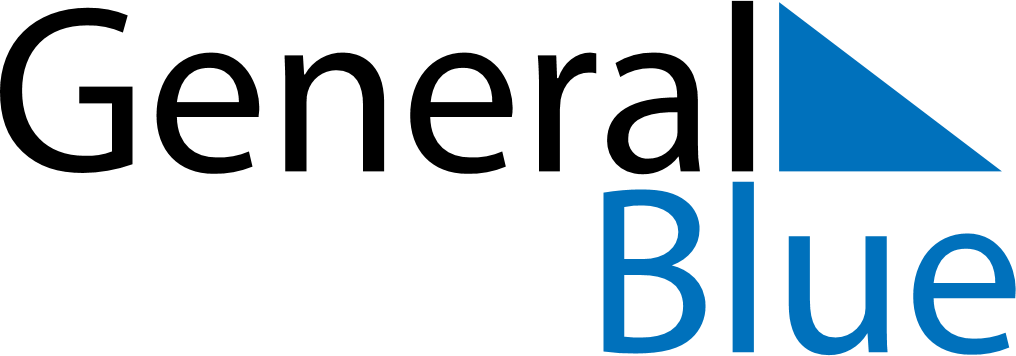 August 2024August 2024August 2024August 2024August 2024August 2024Mere, Flanders, BelgiumMere, Flanders, BelgiumMere, Flanders, BelgiumMere, Flanders, BelgiumMere, Flanders, BelgiumMere, Flanders, BelgiumSunday Monday Tuesday Wednesday Thursday Friday Saturday 1 2 3 Sunrise: 6:10 AM Sunset: 9:30 PM Daylight: 15 hours and 20 minutes. Sunrise: 6:11 AM Sunset: 9:28 PM Daylight: 15 hours and 17 minutes. Sunrise: 6:13 AM Sunset: 9:27 PM Daylight: 15 hours and 13 minutes. 4 5 6 7 8 9 10 Sunrise: 6:14 AM Sunset: 9:25 PM Daylight: 15 hours and 10 minutes. Sunrise: 6:16 AM Sunset: 9:23 PM Daylight: 15 hours and 7 minutes. Sunrise: 6:17 AM Sunset: 9:22 PM Daylight: 15 hours and 4 minutes. Sunrise: 6:19 AM Sunset: 9:20 PM Daylight: 15 hours and 1 minute. Sunrise: 6:20 AM Sunset: 9:18 PM Daylight: 14 hours and 57 minutes. Sunrise: 6:22 AM Sunset: 9:16 PM Daylight: 14 hours and 54 minutes. Sunrise: 6:23 AM Sunset: 9:15 PM Daylight: 14 hours and 51 minutes. 11 12 13 14 15 16 17 Sunrise: 6:25 AM Sunset: 9:13 PM Daylight: 14 hours and 47 minutes. Sunrise: 6:26 AM Sunset: 9:11 PM Daylight: 14 hours and 44 minutes. Sunrise: 6:28 AM Sunset: 9:09 PM Daylight: 14 hours and 41 minutes. Sunrise: 6:30 AM Sunset: 9:07 PM Daylight: 14 hours and 37 minutes. Sunrise: 6:31 AM Sunset: 9:05 PM Daylight: 14 hours and 34 minutes. Sunrise: 6:33 AM Sunset: 9:03 PM Daylight: 14 hours and 30 minutes. Sunrise: 6:34 AM Sunset: 9:01 PM Daylight: 14 hours and 27 minutes. 18 19 20 21 22 23 24 Sunrise: 6:36 AM Sunset: 8:59 PM Daylight: 14 hours and 23 minutes. Sunrise: 6:37 AM Sunset: 8:57 PM Daylight: 14 hours and 19 minutes. Sunrise: 6:39 AM Sunset: 8:55 PM Daylight: 14 hours and 16 minutes. Sunrise: 6:40 AM Sunset: 8:53 PM Daylight: 14 hours and 12 minutes. Sunrise: 6:42 AM Sunset: 8:51 PM Daylight: 14 hours and 9 minutes. Sunrise: 6:43 AM Sunset: 8:49 PM Daylight: 14 hours and 5 minutes. Sunrise: 6:45 AM Sunset: 8:47 PM Daylight: 14 hours and 1 minute. 25 26 27 28 29 30 31 Sunrise: 6:47 AM Sunset: 8:45 PM Daylight: 13 hours and 58 minutes. Sunrise: 6:48 AM Sunset: 8:43 PM Daylight: 13 hours and 54 minutes. Sunrise: 6:50 AM Sunset: 8:41 PM Daylight: 13 hours and 50 minutes. Sunrise: 6:51 AM Sunset: 8:38 PM Daylight: 13 hours and 47 minutes. Sunrise: 6:53 AM Sunset: 8:36 PM Daylight: 13 hours and 43 minutes. Sunrise: 6:54 AM Sunset: 8:34 PM Daylight: 13 hours and 39 minutes. Sunrise: 6:56 AM Sunset: 8:32 PM Daylight: 13 hours and 36 minutes. 